MEDICALTECHNOLOGIST(MLT or MT) Must have MLT or MT certification.  Generalist preferred.This position is responsible for the performance of Laboratory testing, to work together with the Laboratory Director, Pathologists, and Technologists to provide prompt and accurate Laboratory testing for patients of our hospital and surrounding community.   Essential DutiesCollects specimens for laboratory examination by venipuncture, various culture techniques, etc.Adheres to OSHA, CLIA, and Joint Commission regulations.Works without supervision or assistance.Responds to codes, traumas, and emergencies immediately.Operates and maintains all instruments. Maintains and documents quality control.Keeps appropriate logs and records, data entry and retrieval of patient results, and accession of patient specimens.Report STAT results within 60 minutes, perform manual tests as required, and set up bacteria on appropriate media.Ashley Regional Medical Center is a 39-bed full service hospital that is committed to serving our community with the highest quality services.  Ashley Regional Medical Center is Joint Commission accredited.  We have been names a top 100 rural hospital in America for several years.We are located in Vernal, Utah – known as an outdoor paradise.  From Flaming Gorge Reservoir to the primitive areas of the Uintah Mountains, outdoor recreation is at your doorstep.  Fishing, hunting, biking, hiking, golfing, water sports, cross country skiing, snowmobiling and white water rafting are just a few of the activities that this diverse landscape has to offer.  All of this centrally located between Salt Lake and Denver.Apply at www.ashleyregional.com/careers 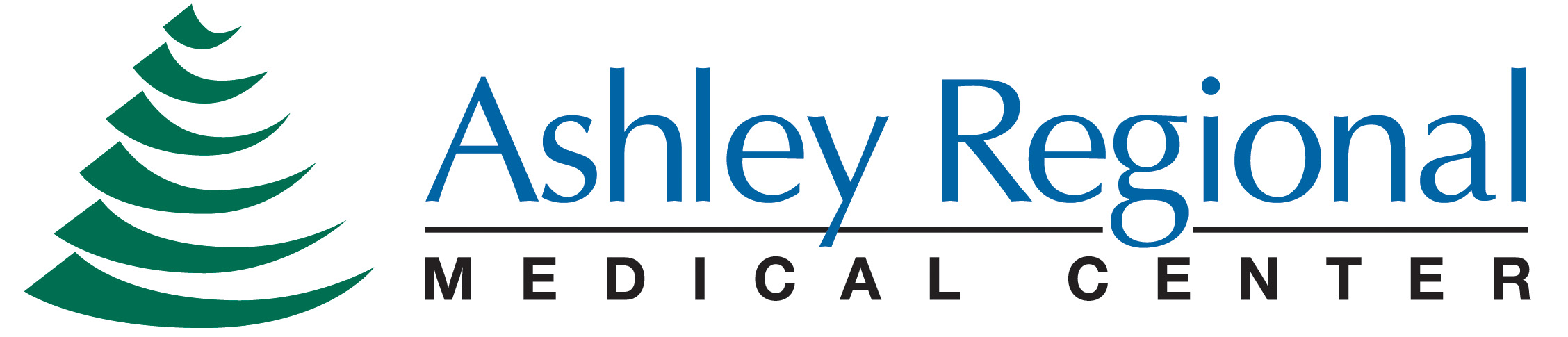 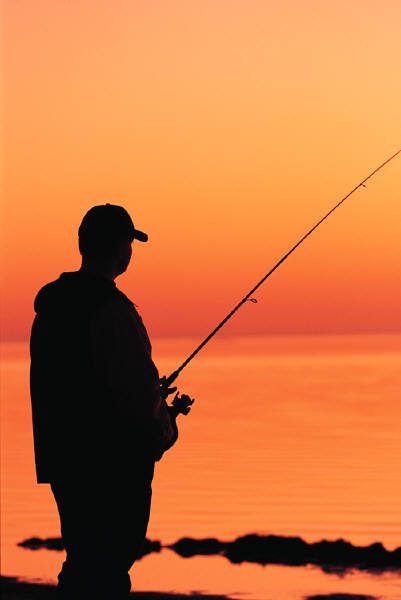 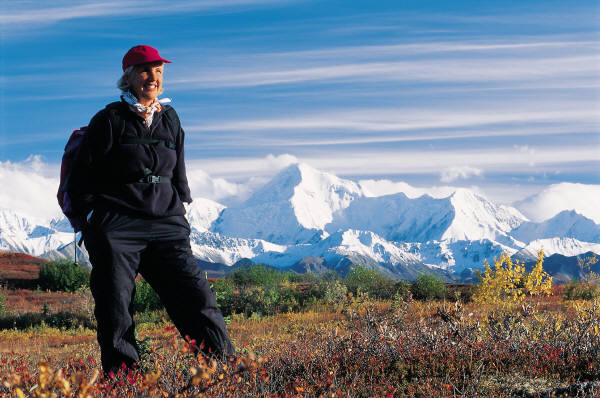 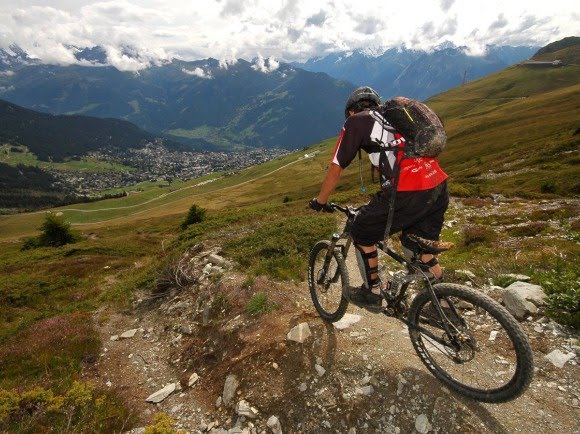 